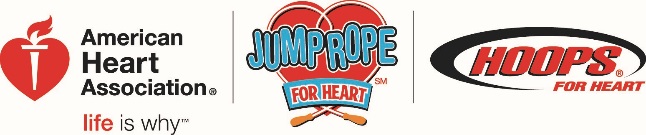 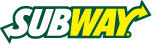 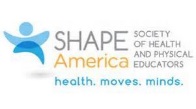 You’re Invited… To Help Us Save a Life!!!WHO:     Students at Cedar Hills who want to be Heart Heroes! WHAT:  Jump Rope for Heart!!!WHEN:  February 1-5 during P.E. class  WHY:  To have fun and learn how to live a heart healthy lifestyle while saving lives!Please return donation envelopes no later than: February 19The donations our school raises will help fund lifesaving research into heart disease and stroke, our nation’s No. 1 and No. 5 cause of death.Donations fund the development of educational materials that teach the importance of heart health and nutrition and our school can earn PE equipment as well!LIFESAVER PUPS HAVE ARRIVED!!! Learn each Pup’s Message & Teach Others!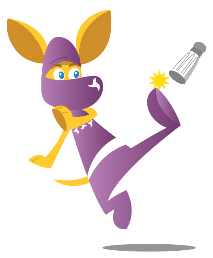 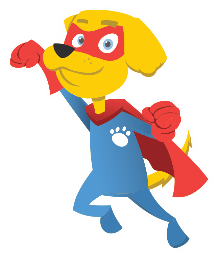 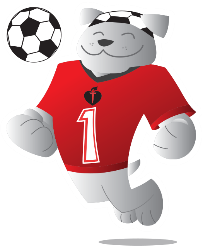 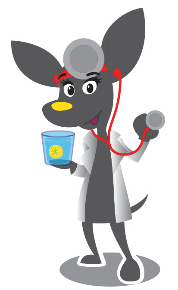 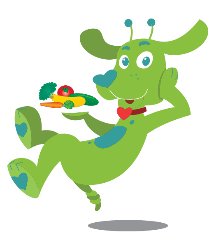 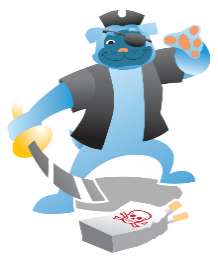 If you have any questions, feel free to contact me.  We are looking forward to an event full of fun and school spirit!!Coach Miller —Jump Rope for Heart Coordinator